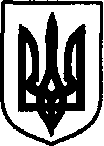 УКРАЇНАДунаєвецька міська рада VII скликанняР І Ш Е Н Н ЯТридцять шостої (позачергової) сесії30 травня 2018 р.                                      Дунаївці	                                                №23-36/2018рПро затвердження Положення про порядок проведення конкурсу на заміщення вакантної посади директора комунальної установи Дунаєвецької міської ради «Інклюзивно-ресурсний центр» Відповідно до ч.5 ст. 20 Закону України «Про освіту», на виконання Постанови Кабінету Міністрів України від 12.07.2017 року №545, «Про затвердження Положення про інклюзивно-ресурсний центр», з метою забезпечення права дітей з особливими освітніми потребами від 2 до 18 років на здобуття дошкільної та загальної середньої освіти, керуючись ст. 26 Закону України «Про місцеве самоврядування в Україні», враховуючи пропозиції спільного засідання постійних комісій від 30.05.2018 р., міська рада ВИРІШИЛА:1. Затвердити Положення про порядок проведення конкурсу на заміщення вакантної посади директора комунальної установи Дунаєвецької міської ради «Інклюзивно-ресурсний центр» (додається).2. Контроль за проведенням конкурсу на заміщення вакантної посади директора комунальної установи Дунаєвецької міської ради «Інклюзивно-ресурсний центр» покласти на Управління освіти, молоді та спорту Дунаєвецької міської ради (В.Колісник).Міський голова                                                                                            В.Заяць